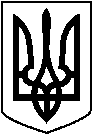  ЛЕТИЧІВСЬКА СЕЛИЩНА РАДА ЛЕТИЧІВСЬКОГО РАЙОНУ ХМЕЛЬНИЦЬКОЇ ОБЛАСТІВИКОНАВЧИЙ КОМІТЕТ   Р І Ш Е Н Н Я16.01.2020 р.                                 Летичів                                               № 3  Про надання вихідних даних на проектування Розглянувши заяви громадян та організацій, керуючись пунктом 9  ст. 31 Закону України  "Про місцеве самоврядування в Україні ", виконком селищної  ради                        В И Р І Ш И В :Надати вихідні дані:1.1. Летичівській селищній раді:Нове   будівництво  «Сільський  водопровід  по  вул.Набережна, вул.Горіхова, вул.Трудова, вул.Світанкова, пров. Набережний, пров.Горіховий  в с.Гречинці, Летичівського  району, Хмельницької  області.Нове   будівництво  «Сільський  водопровід  по  вул. Садова, вул.Прилужна  в с.Козачки, Летичівського  району, Хмельницької  області.2. Проектування та будівництво здійснювати у відповідності до вимог чинного законодавства.3. Будівництво розпочинати після одержання дозволу на початок будівельних робіт. 4. Контроль за виконанням даного рішення покласти на першого заступника селищного голови Ліщинського О.В. та начальника управління ЖКГ Стадника В.М. Селищний голова                                            Ігор ТИСЯЧНИЙ